FORM 4BIOLOGY PAPER 1PRE- MOCK I – MARCH 2016TIME 2HRSNAME…………………………………………………….. ADMIN NO…….. CLASS……..INSTRUCTIONS Answer all the questions in the spaces provided.                                                                   Examiners use onlyState two features of each of the following taxa					(4mks)Insect	……………………………………………………………………………………………………………………………………………………………………………………………………Pteridophyta	...........................................................................................................................................................................................................................................................................................................State three factors that cause seed dormancy?					(3mks)	………………………………………………………………………………………………………………………………………………………………………………………………………………………………………………………………………………………………………………………………………………………………………………………………How are red blood cells adapted to their function?				(3mks)	…………………………………………………………………………………………………………………………………………………………………………………………………………………………………………………………………………………………………………………………………………………………………………………………………………	……………………………………………………………………………………………………………………………………………………………………………………………………In what ways do muscle fibres of the biceps differ from those of the stomach? (4mks)	…………………………………………………………………………………………………………………………………………………………………………………………………………………………………………………………………………………………………………………………………………………………………………………………………………………………………………………………………………………………….......................What is adaptive radiation?  Give two examples					(3mks)	…………………………………………………………………………………………………………………………………………………………………………………………………………………………………………………………………………………………………………………………………………………………………………………………………………	……………………………………………………………………………………………………………………………………………………………………………………………………An experiment was set up as shown using wheat seedlings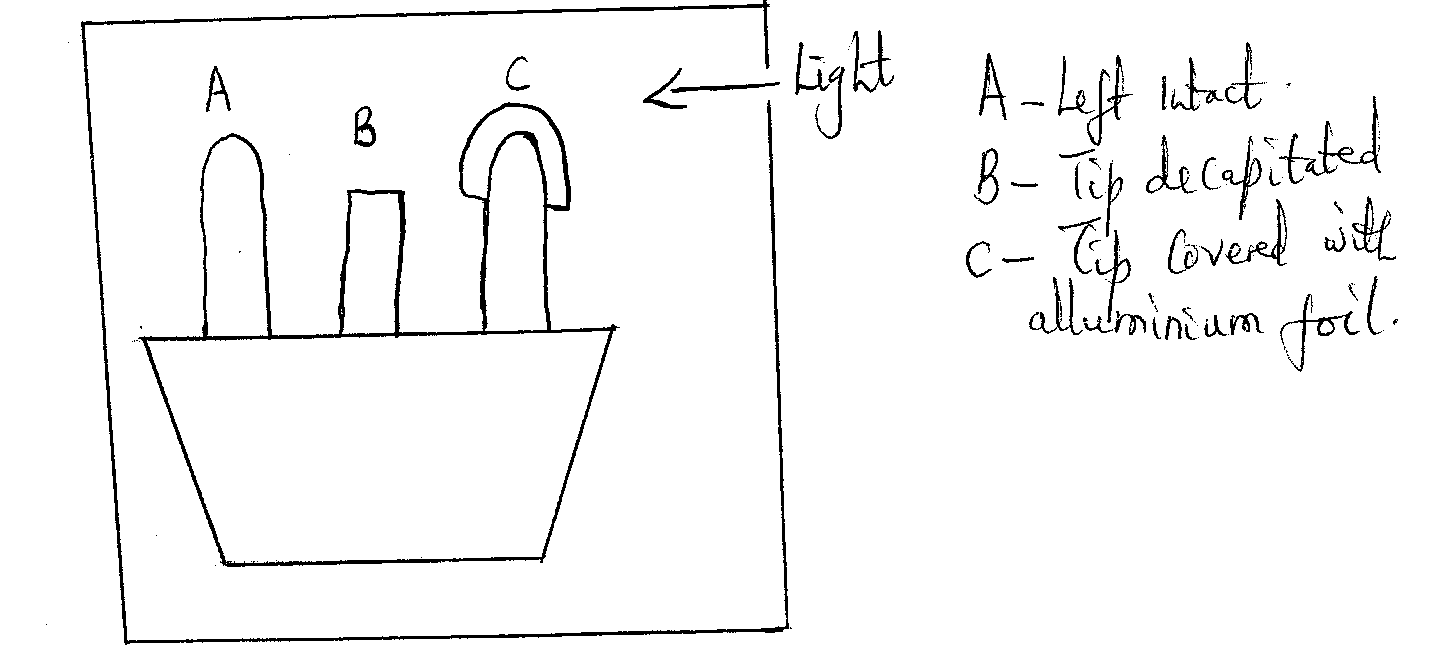 State the role of each of the following seedlingsSeedling A									(1mk)………………………………………………………………………………………………(ii) 	 Seedling B 									(1mk)………………………………………………………………………………………………Seedling C									(1mk)……………………………………………………………………………………………..Name the organelles in which the following process occur			(3mks)Synthesis of ribosomes……………………………………………………………………………………………..Synthesis of lysosomes……………………………………………………………………………………………..Packaging of secretions…………………………………………………………………………………………….Define the following terms as used in evolution				(2mks)Vestigial structures……………………………………………………………………………………………..Isolation…………………………………………………………………………………………….i) 	Explain the importance of contraction of erector pili muscle of a mammal skin. (1mk)……………………………………………………………………………………………..…………………………………………………………………………………………….…………………………………………………………………………………………….Give two functions of sebum						(2mks)      …………………………………………………………………………………………………………………………………………………………………………………………….…………………………………………………………………………………………….…………………………………………………………………………………………….Distinguish between diffusion and active transport				 (2mks)………………………………………………………………………………………………….…………………………………………………………………………………………………..………………………………………………………………………………………………….………………………………………………………………………………………………….11. i) What is excretion								(1mk)………………………………………………………………………………………………….………………………………………………………………………………………………….ii)  State three nitrogenous wastes excreted by animals				(3mks)…………………………………………………………………………………………………………………………………………………………………………………………………………………………………………………………………………………………………………………………………………………………………………………………………………12. The figure below represents a member of a plant kingdom.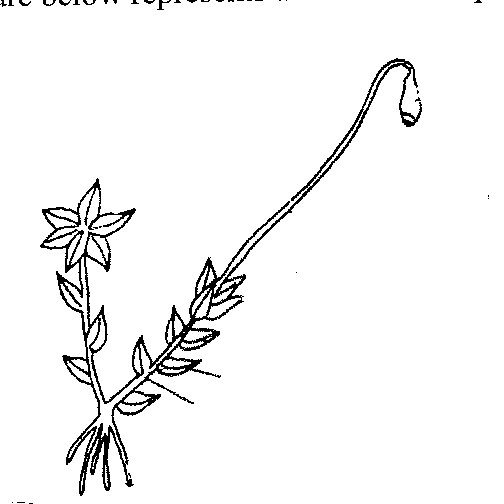 Name the division							(1mk)………………………………………………………………………………………….………………………………………………………………………………………….State two characteristics of members of the division		(2mks)……………………………………………………………………………………………………………………………………………………………………………………………………………………………………………………………………………….…………………………………………………………………………………………13. The diagram below represents an organism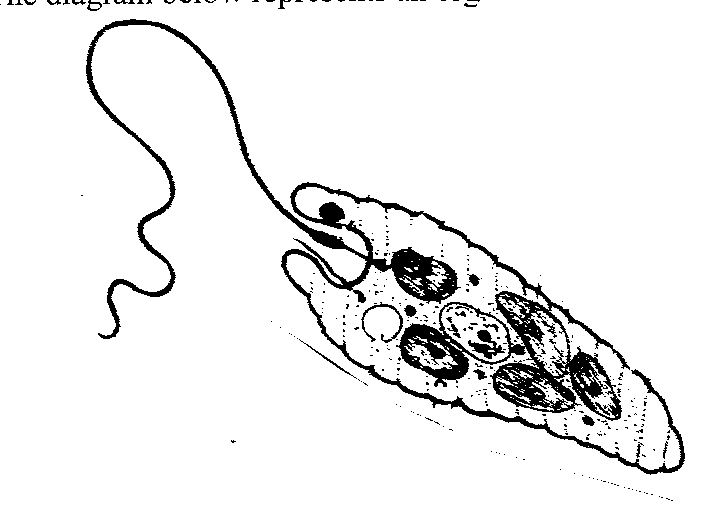 Name the kingdom to which the organism belongs			(1mk)…………………………………………………………………………………………….Suggest the habitat in which the organism lives			(1mk)……………………………………………………………………………………………..Give two reasons of your answer					(2mks)………………………………………………………………………………………………………………………………………………………………………………………………………………………………………………………………………………………………………………………………………………………………………………………………14. State two factors that denature enzymes					(2mks)…………………………………………………………………………………………………………………………………………………………………………………………………………………………………………………………………………………………………………………………………………………………………………………………………………15. State the importance of the following process that take place in the nephron of a human       KidneyUltrafiltration								(1mk)………………………………………………………………………………………………………………………………………………………………………………………………Selective reabsorption							(1mk)………………………………………………………………………………………………………………………………………………………………………………………………16. State three factors that affect the rate of active transport			(2mks)………………………………………………………………………………………………………………………………………………………………………………………………………………………………………………………………………………………………………………………………………………………………………………………………………………………………17. a) What is a chromosal mutation?						(1mk)………………………………………………………………………………………………………………………………………………………………………………………………………………    b) State two causes of chromosal mutations					(2mks)………………………………………………………………………………………………………………………………………………………………………………………………………………18. The diagram below shows a state of cell division in a plant structure.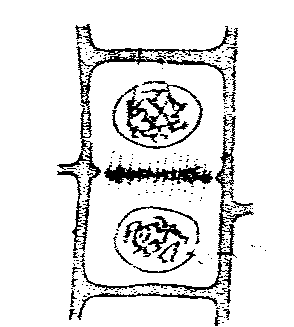 Name the stage of cell division						(1mk)……………………………………………………………………………….Name the part of the plant in which this cell division takes place.	(1mk)……………………………………………………………………………………19. State two functions of the pituitary glands					(2mks)………………………………………………………………………………………………………………………………………………………………………………………………………………………………………………………………………………………………………………………………………………………………………………………………………………………………20. Explain why a person suffering from malaria easily gets muscle cramps.	(2mks)………………………………………………………………………………………………………………………………………………………………………………………………………………………………………………………………………………………………………………………………………………………………………………………………………………………………21. Describe two biotic factors in ecosystems					(2mks)………………………………………………………………………………………………………………………………………………………………………………………………………………………………………………………………………………………………………………………………………………………………………………………………………………………………22. Account for the following phases of a sigmoid curve of growth of organisms. 	a) Lag phase									(2 mks)………………………………………………………………………………………………………………………………………………………………………………………………………………………………………………………………………………………………………………………b) Exponential phase								(2 mks)………………………………………………………………………………………………………………………………………………………………………………………………………………………………………………………………………………………………………………………c) Plateau phase									(1 mk)………………………………………………………………………………………………………………………………………………………………………………………………………………………………………………………………………………………………………………………23. Describe the process of double fertilization in flowering plants			(4mks)………………………………………………………………………………………………………………………………………………………………………………………………………………………………………………………………………………………………………………………………………………………………………………………………………………………………………………………………………………………………………………………………………24. State the products of the light reaction stage of photosynthesis			(2mks)………………………………………………………………………………………………………………………………………………………………………………………………………………25. The diagram below shows a human tooth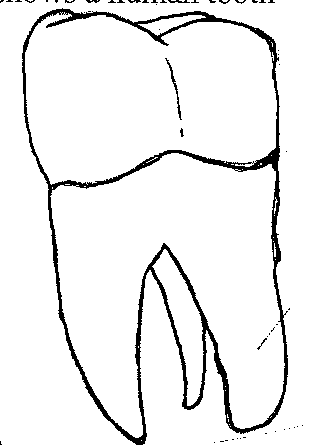 Identify the tooth							(1mk)………………………………………………………………………………………..How is the tooth adapted to its function				(2mks)………………………………………………………………………………………………………………………………………………………………………………………………………………………………………………………………………………………………………………………………………………………………………………………………26.  Write a chemical equation summarizing the process of anaerobic respiration in plants.												(1 mk)………………………………………………………………………………………………………………………………………………………………………………………………………………27. Name one animal cell that has no nucleus when fully development.		(1 mk)………………………………………………………………………………………………………………………………………………………………………………………………………………28. Define heteroflyly.								(1 mk)………………………………………………………………………………………………………………………………………………………………………………………………………………29. State two factors within the seed that would cause seed dormancy.		(2 mks)………………………………………………………………………………………………………………………………………………………………………………………………………………………………………………………………………………………………………………………………………………………………………………………………………………………………30. What two ideas are proposed by Jean Baptiste Lamarck’s theory?		(2 mks)………………………………………………………………………………………………………………………………………………………………………………………………………………………………………………………………………………………………………………………………………………………………………………………………………………………………31. Outline one reason why blood clotting does not occur inside blood vessels.………………………………………………………………………………………………………………………………………………………………………………………………………………